Cu privire la eliberarea păcurii din rezervele de stat cu titlu de împrumut-----------------------------------------------------------În temeiul art. 10 alin. (1), alin. (2) lit. d) și alin. (3) din Legea nr. 104/2020 cu privire la rezervele de stat și de mobilizare (Monitorul Oficial al Republicii Moldova, 2020, nr.178-179, art.332), cu modificările ulterioare, Guvernul HOTĂRĂȘTE: 1. Agenţia Rezerve Materiale din subordinea Ministerului Afacerilor Interne va elibera imediat din rezervele de stat, cu titlu de împrumut, către S.A. „Termoelectrica” cantitatea de 10 000 tone de păcură.2. Eliberarea păcurii din rezervele de stat se va efectua prin derogare de la prevederile art. 11 alin. (1) din Legea nr. 104/2020 cu privire la rezervele de stat și de mobilizare.3. S.A. „Termoelectrica” va utiliza păcura eliberată pentru producerea energiei electrice și termice.4. Se obligă S.A. „Termoelectrica” să restituie în rezervele de stat, până la data de 01.07.2023, cantitatea de păcură eliberată conform pct. 1, în aceiași cantitate și cu aceiași indici calitativi, indiferent de oscilarea prețurilor. 	5. Se stabilește scutirea Agenției Rezerve Materiale de plata cheltuielilor pentru recepționarea și eliberarea păcurii primite/procurate în rezervele de stat și/sau ca ajutoare umanitare de către S.A. „Termoelectrica”.	6. Controlul asupra executării prezentei hotărâri se pune în sarcina Ministerului Infrastructurii și Dezvoltării Regionale.7. Prezenta hotărâre intră în vigoare la data publicării în Monitorul Oficial al Republicii Moldova.Prim-ministru 					                    NATALIA GAVRILIȚAContrasemnează: Ministrul afacerilor interne                                                 Ana RevencoMinistrul infrastructurii și dezvoltării regionale  					         Andrei SPÎNU	Proiect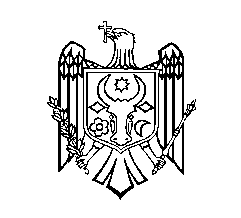 GUVERNUL  REPUBLICII  MOLDOVAHOTĂRÂRE nr. ____din                                        2022Chișinău